TENTO PROJEKT JE SPOLUFINANCOVÁN EVROPSKÝM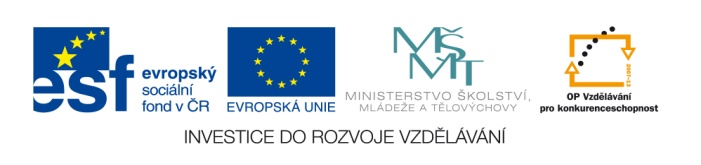 SOCIÁLNÍM FONDEM A STÁTNÍM ROZPOČTEM ČESKÉ REPUBLIKY.Workshop 3 – Financování základních škol dne 26. 11. 2014Přítomni dle prezenční listiny.Hlavní přednášející: PaedDr. Štěpán, Ing. Heřmanská.Uvítání účastníkůZ jednání očekáváme od účastníků podněty k vyjednávání o financování školství na MŠMT, financování škol bylo letos hodně napnuté, ubývá žákůMŠMT přiděluje prostředky na kraj, který je dále přerozděluje, peníze chybí, protože je v regionu mnoho malých zařízení, která jsou finančně náročnější než velká, máme velký podíl ZUŠ na žáky, kraj finančně pokrývá mnoho školských zařízení, která ministerstvo nefinancuje, a proto se z hlediska financí pro ZŠ propadá. Integrace žáků je finančně náročná – ministerstvo to nezohledňuje.Otázka: Jak to máme vysvětlit lidem, že máme míň peněz na větší počet žáků? Máme víc žáků, měli bychom mít víc peněz.Odpověď: Letos byly sníženy normativy na školní družiny, protože mají být financovány z jiných zdrojů, to že je financování v každém kraji jinak je dané rozdílnou sítí škol.Reformu financování základních škol musí rozhodnout někdo jiný (MŠMT)Otázka: Dostává ZK míň peněz než ostatní nebo jak to je?Odpověď: Pokles zaměstnanců (ZŠ) neodpovídá poklesu žáků, objem finančních prostředků nám nestačí.Jsem členem Asociace ředitelů škol a nejsme slyšeni, i když jsme vymysleli model financování na žáka. Střední školy mají možnost slučování oborů, ale ZŠ tu možnost nemá.Letošní rozpočet byl udělán dobře, ministerstvo financí ze začátku (na mzdy) nepřidalo nic, pak přislíbilo možná 1 %, pak jsme dostali od r. 2015 3,5 %. Ministr Chládek přislíbil řešení situace už letos a z úspor se dalo cca 1 tis. na pracovníka (PP).Otázka: Nebude přidání na úrok nenárokových složek mezd?Odpověď: Chládek řekl v červnu, že NE, dále vysvětlil přeskupování peněz, do budoucna by měla být financována činnost žáka a ne žák, kraj neměl být v postavení, kdy musí zafinancovat vše, chtěli jsme, aby se napravila deformovaná Dobešova tabulka, problémy byly definovány a uvidíme, jestli nám politická vůle nějakou korunu přidá, budeme rádi, ale pokud řeknou: dělejme Inkluzi a nedají nám peníze tak jsou výsledky hrozné (uvedl příklad z praxe kdy, není ve třídě asistent), všechno je před prosincovým jednáním, výstupy z jednání budou účastníkům WS zaslány.Když ředitel nedostane peníze a chce sáhnout do nenárokové složky, tak Bukovjan řekl, že nelze takto postupovat, že pedagogovi zaměstnavatel bude krátit statní složky mzdy. Problém je v tom, že se neumíme soudit, proč není podána žaloba na stát, když máme a chceme dělat Inkluzi a nedostaneme na ní peníze od státu?Otázka: My si umíme věci zkomplikovat, jsme nejhůře placení vysokoškoláci v republice, co mi vlastně můžeme dělat, abychom ovlivnili nárůst financí ve školství?Odpověď: odbory by měly argumentovat specifikací mezd v zákoníku práceOdpověď 2: Je potřeba vyčíslit (vyčíslovat) dopady právních úprav.Otázka: Zajímá mě, jak se dotkne reforma školství nepedagogických pracovníků, bez těchto lidí škola nefungujeOdpověď: Děkuji za Váš podnět, srovnávat naše platy je jen část problematiky, nepedagogičtí pracovníci byli bráni tak, že by neměli být financování školstvím, je tu riziko, že stát bude platit pouze vzdělávání. Pan ministr vnímá nepedagogické pracovníky jako legitimní součást školyPřipadá mi, že ubírám kraji z krajíce chleba, když mám malou školu.Nebylo to takhle míněno, jen jsem řekla, že máme v kraji síť malých organizací než ostatní regionyPokud nedodržím normativ zaměstnanců, nedostanu na ostatní peníze, ale i při dodržení normativu nemůžu, na rozdíl od velkých škol, vyplácet odměny, protože na to mi rozpočet nestačí.Není normativ na IT pracovníky, řešíme situace, na které nemáme další peníze. Praxe ze školství je taková, že si ředitelé nepřiznávají osobní ohodnocení, je prováděno snižování platového stupně z důvodu nedostatku peněz. Ale bez nenárokových složek to nepůjde. Jak ven z tohoto údělu, kde jsme spolu s krajem Vysočina na tom špatně, bude vůle dát nám peníze?Proč platit nadúvazkové hodiny?Zazněly od Vás různé podněty, ale politická vůle je minimální.Proběhla informace v číslech a konkrétně přidělených financích kraji ve školství, rozpuštění finančních rezerv. Účastníci byli upozorněni, že je nutné nahlásit nevyčerpání účelových dotacíOtázka: Takže 4. konečná úprava je konečná, proč škatulkujeme peníze?Odpověď: Máme jasné instrukce shoraOtázka: Když se řekne Inkluze, začínám mít kopřivku. Chceme jít do toho naplno, ale uvědomuji si, že asistenta musím z něčeho zaplatit, zápasím s tím a do toho přijde dotazník, kde jsme tázání, jak nakládáme vlastně s Inkluzi? Jak jí financujeme? Jak se používá Krajská rezerva? O žádné rezervě nevím a mám co dělat, abych Inkluzi utáhl. Je nějaká vize, že se Inkluze v budoucnu změní, narovná se tento stav?Odpověď: Byla upřesněna informace o financování asistentů. Kraj také bojuje s financováním asistentů, ministerstvo chce financovat postiženého žáka stejně a chce to dostat do normativu, ale uvidíme.Odpověď 2: Doplním k Inkluzi – Inkluze by měla být financována příplatkem na 1. stupně – vývojové poruchy s učením a chováním, 2. lehký stupeň postižení, a 3. stupeň těžký stupeň, ale jak to bude nevím.Myslel jsem si jak je ZK na tom špatně, ale jsou kraje, které nedávají na Inkluzi ani korunuDělal jsem průzkum, zda nemáme nějaký dluh vůči žákům postiženým tím, že jsme řekli, že logopedii budeme řešit formou konzultací, všechny speciální a krajské poradny řekly, že jsme jediná škola, která nemá dyslektický a logopedický kroužek. Školské poradenské zařízení by mi mělo poradit a ne mě označit za vyvrhela.Otázka: Nadpočetné hodiny, je návrat k placení přesčasů, který by byl výhodnější pro praxi?Odpověď: Je to pro mě inspirace, kterou přednesu dál, protože to neslyším poprvéPoděkování za účast.